附件2体检人员QQ群二维码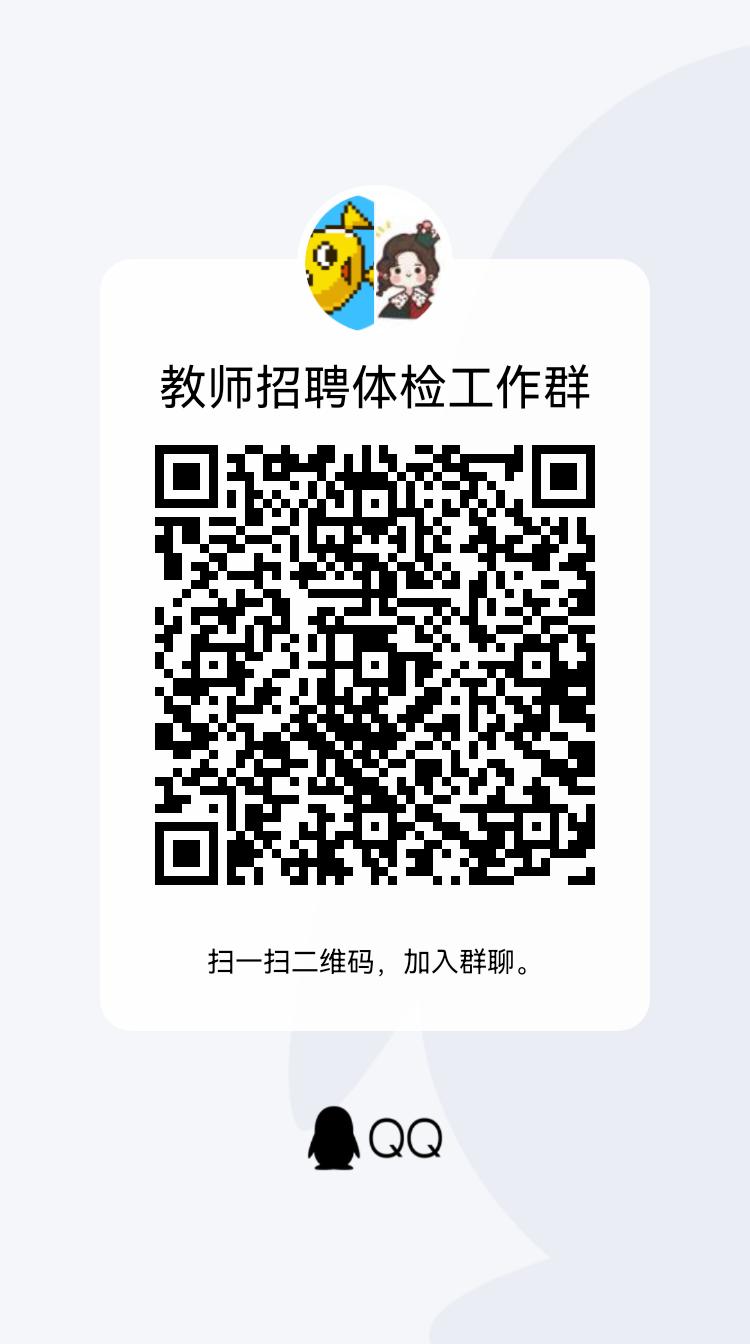 联系人：李老师13565356673